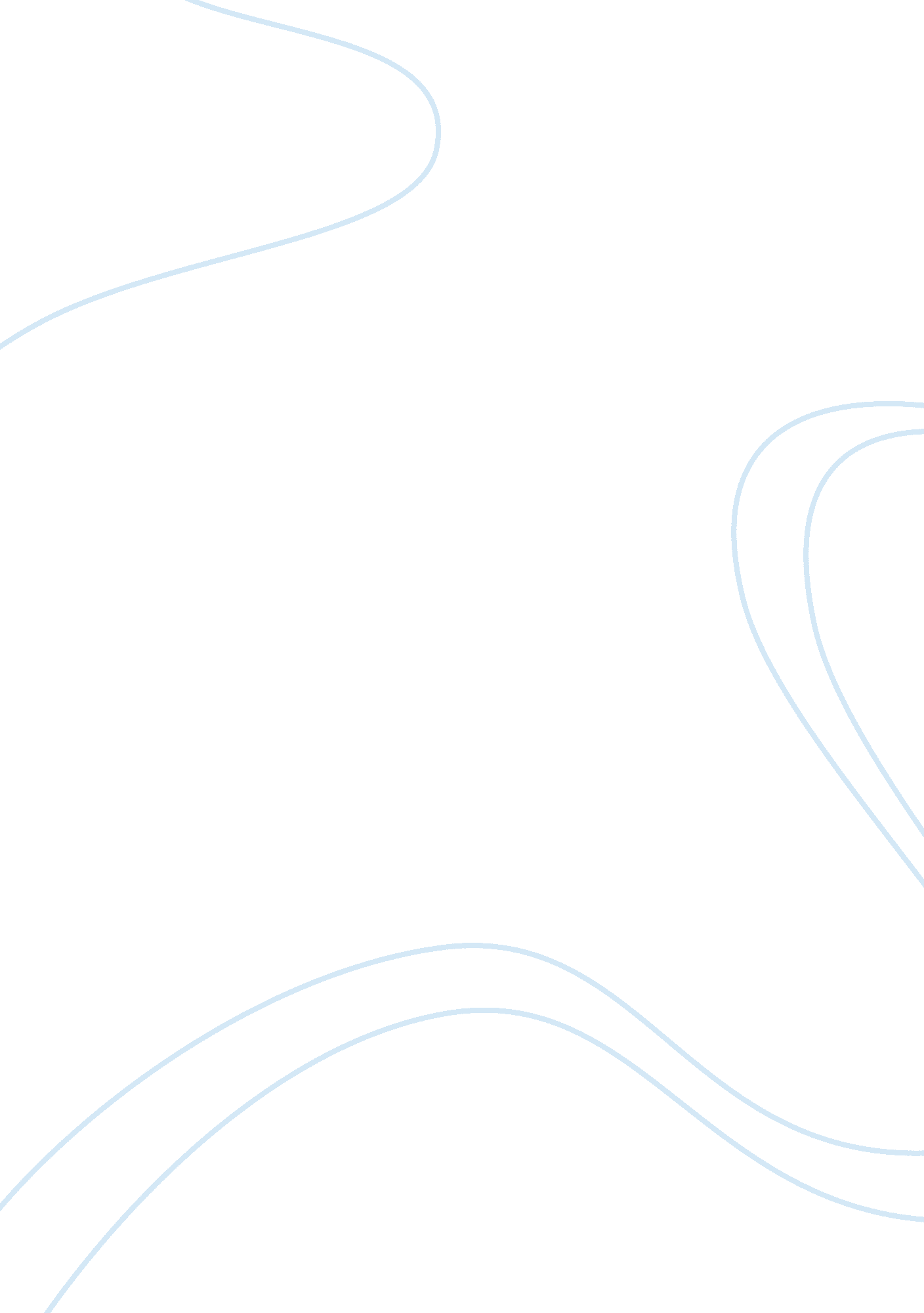 Drugs can overdose but how? well youLife, Friendship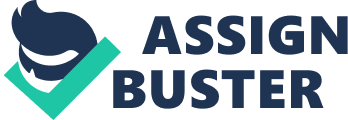 Drugs really, you rather do drugs instead of being happy and healthy. Drugs don’t help what your going through the drugs just make it worse they mess up your whole life. The reasons drugs don’t help it could mess you up, could kill you, and make crazy decisions. To begin, drugs can affect your body “ Kids don’t know when to stop unlike adults they do”. Drugs will not make you look healthy you will stink, your teeth will turn yellow, and your face will break out. You can also get sick well some people think well how can that happened I will tell you why you can end up in the hospital not only that you can end up in a coma and maybe die instead of surviving. One last reason why drugs can mess you up is you wouldn’t eat healthy all you would eat is junk food and candy which is terrible and all they would drink is soda which is also terrible if they eat and drink which means people could get really sick. Not to mention but drugs can kill you. You can overdose but how? Well you could take to much witch if you overdose you could die. Another thing is you could end up in a coma witch is very terrible. When someone is in a coma you could or survive you never know what could if you were in a coma. Finally you could pass out. You could be having so much fun that pass out and something very bad could happen to the person that passed out. To finish off people could make crazy decisions well how some people think. You could kill someone. By you could a little bit to crazy and kill somebody like a family member or friends anyone you may know. Second someone could break the laws. Because of this people could start to kidnap children or animals or adults you never know. And steal stuff like valuable stuff for example money, cars, clothes all of that stuff. To wrap up you could lose trust. Lose a lot of trust that you get kicked out of the house or wife or husband leaves you or your kids can’t believe you and your kids might not want to be around you anymore. People with drugs may say well it helps with depression. But people against drugs say it could kill you. People have a possibility with overdosing. People with drugs might say well they could fit in. But people against drugs will say they could get mental illness. Drugs they fail you. Drugs fail you because they mess with your grades and your report card. The drugs could make you fail classes get held back a grade and no parent wants that for there child. At least don’t take them in school that will fail you really bad and it will be impossible to get your grades back up. Drugs are a bad influence on people. If kids saw their parents or siblings doing drugs they might think oh well that looks fun maybe I should try or take drugs when no one is looking and they could start at a young age. Drugs I don’t see how people can do that stuff and not care, but you shouldn’t do that because it could mess you up, could kill you, and make you make crazy decisions. 